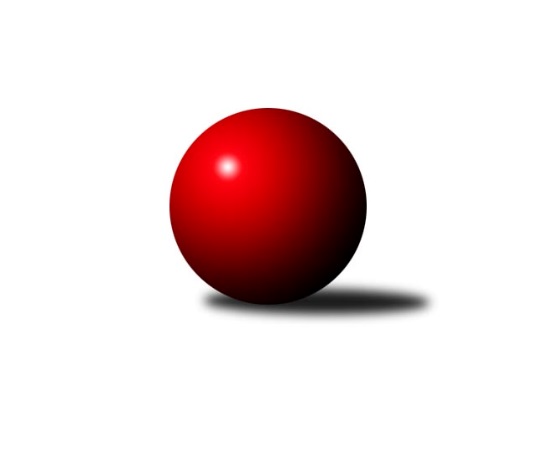 Č.16Ročník 2019/2020	13.5.2024 Meziokresní přebor ČB-ČK A 6-ti členné 2019/2020Statistika 16. kolaTabulka družstev:		družstvo	záp	výh	rem	proh	skore	sety	průměr	body	plné	dorážka	chyby	1.	TJ Sokol Soběnov B	15	14	0	1	89.0 : 31.0 	(120.5 : 59.5)	2439	28	1710	729	45.1	2.	TJ Sokol Nové Hrady B	15	10	1	4	74.0 : 46.0 	(102.5 : 77.5)	2366	21	1659	707	49.7	3.	TJ Sokol Soběnov C	15	10	0	5	75.0 : 45.0 	(115.5 : 64.5)	2348	20	1651	697	51.5	4.	Kuželky Borovany B	14	9	0	5	61.5 : 50.5 	(91.0 : 77.0)	2308	18	1643	665	61.4	5.	TJ Spartak Trhové Sviny B	15	9	0	6	71.5 : 48.5 	(93.5 : 86.5)	2323	18	1627	696	55.9	6.	TJ Dynamo České Budějovice B	15	9	0	6	67.0 : 53.0 	(91.5 : 88.5)	2277	18	1630	648	67.5	7.	TJ Sokol Nové Hrady D	14	6	0	8	51.0 : 61.0 	(82.0 : 86.0)	2269	12	1619	650	63.3	8.	TJ Sokol Nové Hrady C	14	4	0	10	45.5 : 66.5 	(74.0 : 94.0)	2223	8	1598	625	61.6	9.	TJ Spartak Trhové Sviny C	14	4	0	10	43.5 : 68.5 	(71.5 : 96.5)	2229	8	1595	634	65.3	10.	Kuželky Borovany C	15	3	0	12	35.0 : 85.0 	(63.0 : 117.0)	2151	6	1570	581	82.3	11.	TJ Nová Ves C	14	1	1	12	27.0 : 85.0 	(55.0 : 113.0)	2142	3	1531	612	72.4Tabulka doma:		družstvo	záp	výh	rem	proh	skore	sety	průměr	body	maximum	minimum	1.	TJ Sokol Soběnov B	8	8	0	0	49.5 : 14.5 	(64.5 : 31.5)	2450	16	2520	2394	2.	TJ Dynamo České Budějovice B	8	6	0	2	43.5 : 20.5 	(60.0 : 36.0)	2225	12	2341	2093	3.	TJ Sokol Nové Hrady B	7	5	0	2	35.5 : 20.5 	(50.5 : 33.5)	2442	10	2502	2357	4.	TJ Sokol Soběnov C	7	4	0	3	33.0 : 23.0 	(52.5 : 31.5)	2331	8	2416	2194	5.	Kuželky Borovany B	7	4	0	3	33.0 : 23.0 	(52.0 : 32.0)	2312	8	2426	2243	6.	TJ Sokol Nové Hrady D	7	4	0	3	32.5 : 23.5 	(48.5 : 35.5)	2352	8	2439	2297	7.	TJ Spartak Trhové Sviny B	8	4	0	4	35.5 : 28.5 	(48.0 : 48.0)	2347	8	2404	2261	8.	TJ Sokol Nové Hrady C	7	3	0	4	30.0 : 26.0 	(46.5 : 37.5)	2360	6	2479	2243	9.	TJ Spartak Trhové Sviny C	7	3	0	4	25.5 : 30.5 	(35.5 : 48.5)	2321	6	2386	2219	10.	Kuželky Borovany C	7	2	0	5	24.0 : 32.0 	(35.5 : 48.5)	2168	4	2193	2135	11.	TJ Nová Ves C	7	1	1	5	20.0 : 36.0 	(32.0 : 52.0)	2249	3	2340	2141Tabulka venku:		družstvo	záp	výh	rem	proh	skore	sety	průměr	body	maximum	minimum	1.	TJ Sokol Soběnov B	7	6	0	1	39.5 : 16.5 	(56.0 : 28.0)	2451	12	2534	2343	2.	TJ Sokol Soběnov C	8	6	0	2	42.0 : 22.0 	(63.0 : 33.0)	2360	12	2440	2191	3.	TJ Sokol Nové Hrady B	8	5	1	2	38.5 : 25.5 	(52.0 : 44.0)	2371	11	2477	2293	4.	TJ Spartak Trhové Sviny B	7	5	0	2	36.0 : 20.0 	(45.5 : 38.5)	2317	10	2433	2225	5.	Kuželky Borovany B	7	5	0	2	28.5 : 27.5 	(39.0 : 45.0)	2305	10	2433	2105	6.	TJ Dynamo České Budějovice B	7	3	0	4	23.5 : 32.5 	(31.5 : 52.5)	2291	6	2339	2204	7.	TJ Sokol Nové Hrady D	7	2	0	5	18.5 : 37.5 	(33.5 : 50.5)	2272	4	2372	2089	8.	TJ Spartak Trhové Sviny C	7	1	0	6	18.0 : 38.0 	(36.0 : 48.0)	2223	2	2339	2100	9.	TJ Sokol Nové Hrady C	7	1	0	6	15.5 : 40.5 	(27.5 : 56.5)	2219	2	2381	2122	10.	Kuželky Borovany C	8	1	0	7	11.0 : 53.0 	(27.5 : 68.5)	2160	2	2286	1951	11.	TJ Nová Ves C	7	0	0	7	7.0 : 49.0 	(23.0 : 61.0)	2121	0	2327	2020Tabulka podzimní části:		družstvo	záp	výh	rem	proh	skore	sety	průměr	body	doma	venku	1.	TJ Sokol Soběnov B	10	10	0	0	62.0 : 18.0 	(86.5 : 33.5)	2446	20 	5 	0 	0 	5 	0 	0	2.	TJ Sokol Soběnov C	10	7	0	3	52.0 : 28.0 	(78.5 : 41.5)	2388	14 	3 	0 	2 	4 	0 	1	3.	TJ Spartak Trhové Sviny B	10	7	0	3	52.0 : 28.0 	(67.0 : 53.0)	2337	14 	4 	0 	1 	3 	0 	2	4.	TJ Dynamo České Budějovice B	10	7	0	3	47.5 : 32.5 	(62.5 : 57.5)	2274	14 	5 	0 	0 	2 	0 	3	5.	Kuželky Borovany B	10	6	0	4	39.0 : 41.0 	(60.5 : 59.5)	2307	12 	2 	0 	3 	4 	0 	1	6.	TJ Sokol Nové Hrady B	10	5	1	4	44.5 : 35.5 	(62.5 : 57.5)	2371	11 	3 	0 	2 	2 	1 	2	7.	TJ Sokol Nové Hrady C	10	4	0	6	38.5 : 41.5 	(57.5 : 62.5)	2234	8 	3 	0 	2 	1 	0 	4	8.	TJ Sokol Nové Hrady D	10	4	0	6	35.0 : 45.0 	(57.5 : 62.5)	2256	8 	2 	0 	3 	2 	0 	3	9.	TJ Spartak Trhové Sviny C	10	2	0	8	28.5 : 51.5 	(49.0 : 71.0)	2203	4 	1 	0 	4 	1 	0 	4	10.	Kuželky Borovany C	10	2	0	8	24.0 : 56.0 	(38.5 : 81.5)	2137	4 	2 	0 	3 	0 	0 	5	11.	TJ Nová Ves C	10	0	1	9	17.0 : 63.0 	(40.0 : 80.0)	2177	1 	0 	1 	4 	0 	0 	5Tabulka jarní části:		družstvo	záp	výh	rem	proh	skore	sety	průměr	body	doma	venku	1.	TJ Sokol Nové Hrady B	5	5	0	0	29.5 : 10.5 	(40.0 : 20.0)	2396	10 	2 	0 	0 	3 	0 	0 	2.	TJ Sokol Soběnov B	5	4	0	1	27.0 : 13.0 	(34.0 : 26.0)	2408	8 	3 	0 	0 	1 	0 	1 	3.	Kuželky Borovany B	4	3	0	1	22.5 : 9.5 	(30.5 : 17.5)	2388	6 	2 	0 	0 	1 	0 	1 	4.	TJ Sokol Soběnov C	5	3	0	2	23.0 : 17.0 	(37.0 : 23.0)	2327	6 	1 	0 	1 	2 	0 	1 	5.	TJ Sokol Nové Hrady D	4	2	0	2	16.0 : 16.0 	(24.5 : 23.5)	2320	4 	2 	0 	0 	0 	0 	2 	6.	TJ Spartak Trhové Sviny C	4	2	0	2	15.0 : 17.0 	(22.5 : 25.5)	2308	4 	2 	0 	0 	0 	0 	2 	7.	TJ Dynamo České Budějovice B	5	2	0	3	19.5 : 20.5 	(29.0 : 31.0)	2243	4 	1 	0 	2 	1 	0 	1 	8.	TJ Spartak Trhové Sviny B	5	2	0	3	19.5 : 20.5 	(26.5 : 33.5)	2328	4 	0 	0 	3 	2 	0 	0 	9.	TJ Nová Ves C	4	1	0	3	10.0 : 22.0 	(15.0 : 33.0)	2155	2 	1 	0 	1 	0 	0 	2 	10.	Kuželky Borovany C	5	1	0	4	11.0 : 29.0 	(24.5 : 35.5)	2227	2 	0 	0 	2 	1 	0 	2 	11.	TJ Sokol Nové Hrady C	4	0	0	4	7.0 : 25.0 	(16.5 : 31.5)	2237	0 	0 	0 	2 	0 	0 	2 Zisk bodů pro družstvo:		jméno hráče	družstvo	body	zápasy	v %	dílčí body	sety	v %	1.	Josef Šedivý st.	TJ Sokol Soběnov B 	13	/	15	(87%)	26	/	30	(87%)	2.	Jaroslava Kulhanová 	TJ Sokol Soběnov C 	12	/	14	(86%)	24	/	28	(86%)	3.	Marek Rojdl 	TJ Spartak Trhové Sviny B 	12	/	15	(80%)	22	/	30	(73%)	4.	Gabriela Kroupová 	TJ Spartak Trhové Sviny C 	11	/	14	(79%)	17.5	/	28	(63%)	5.	Josef Svoboda 	TJ Spartak Trhové Sviny B 	11	/	15	(73%)	16	/	30	(53%)	6.	Stanislava Mlezivová 	TJ Dynamo České Budějovice B 	10.5	/	15	(70%)	17	/	30	(57%)	7.	Vojtěch Kříha 	TJ Sokol Nové Hrady C 	10	/	12	(83%)	19	/	24	(79%)	8.	Pavel Zeman 	Kuželky Borovany B 	10	/	13	(77%)	18.5	/	26	(71%)	9.	Josef Ferenčík 	TJ Sokol Soběnov B 	10	/	14	(71%)	18.5	/	28	(66%)	10.	Olga Čutková 	TJ Sokol Soběnov C 	10	/	14	(71%)	16.5	/	28	(59%)	11.	Pavel Čurda 	TJ Sokol Soběnov B 	9.5	/	15	(63%)	19.5	/	30	(65%)	12.	Jan Koriták 	TJ Sokol Nové Hrady D 	9	/	13	(69%)	19	/	26	(73%)	13.	Jan Jackov 	TJ Nová Ves C 	9	/	14	(64%)	18.5	/	28	(66%)	14.	Romana Kříhová 	TJ Sokol Nové Hrady C 	8.5	/	12	(71%)	15	/	24	(63%)	15.	Milena Kümmelová 	TJ Dynamo České Budějovice B 	8	/	9	(89%)	13	/	18	(72%)	16.	Miroslav Kraus 	TJ Dynamo České Budějovice B 	8	/	10	(80%)	16	/	20	(80%)	17.	Milan Míka 	Kuželky Borovany B 	8	/	12	(67%)	16	/	24	(67%)	18.	Alice Loulová 	TJ Sokol Soběnov C 	8	/	14	(57%)	16	/	28	(57%)	19.	Jiří Švepeš 	TJ Spartak Trhové Sviny B 	8	/	15	(53%)	11.5	/	30	(38%)	20.	Jan Silmbrod 	TJ Sokol Nové Hrady B 	7.5	/	13	(58%)	15.5	/	26	(60%)	21.	Milena Šebestová 	TJ Sokol Nové Hrady B 	7.5	/	15	(50%)	19	/	30	(63%)	22.	Tomáš Vašek 	TJ Dynamo České Budějovice B 	7.5	/	15	(50%)	15	/	30	(50%)	23.	Luděk Troup 	TJ Spartak Trhové Sviny B 	7.5	/	15	(50%)	13	/	30	(43%)	24.	Roman Grznárik 	TJ Sokol Soběnov B 	7	/	7	(100%)	13	/	14	(93%)	25.	Libor Tomášek 	TJ Sokol Nové Hrady B 	7	/	8	(88%)	11	/	16	(69%)	26.	Markéta Šedivá 	TJ Sokol Soběnov B 	7	/	9	(78%)	13	/	18	(72%)	27.	Stanislava Betuštiáková 	TJ Sokol Nové Hrady D 	7	/	9	(78%)	11.5	/	18	(64%)	28.	Ludmila Čurdová 	TJ Sokol Soběnov C 	7	/	11	(64%)	17	/	22	(77%)	29.	Nikola Kroupová 	TJ Spartak Trhové Sviny C 	7	/	12	(58%)	12	/	24	(50%)	30.	Tomáš Balko 	TJ Sokol Nové Hrady D 	6.5	/	11	(59%)	12	/	22	(55%)	31.	Michal Silmbrod 	TJ Sokol Nové Hrady B 	6	/	6	(100%)	10	/	12	(83%)	32.	Jiří Tröstl 	Kuželky Borovany B 	6	/	9	(67%)	12	/	18	(67%)	33.	Jan Kouba 	Kuželky Borovany C 	6	/	9	(67%)	8	/	18	(44%)	34.	Ladislav Růžička 	TJ Sokol Nové Hrady B 	6	/	11	(55%)	11.5	/	22	(52%)	35.	Štěpán Rehák 	TJ Sokol Nové Hrady B 	6	/	12	(50%)	12	/	24	(50%)	36.	Adam Hanousek 	TJ Sokol Nové Hrady D 	6	/	13	(46%)	10	/	26	(38%)	37.	Jitka Grznáriková 	TJ Sokol Soběnov C 	6	/	14	(43%)	16	/	28	(57%)	38.	Čestmír Siebenbrunner 	Kuželky Borovany B 	6	/	14	(43%)	13.5	/	28	(48%)	39.	Josef Šedivý ml.	TJ Sokol Soběnov B 	5.5	/	9	(61%)	13	/	18	(72%)	40.	Jiří Janoch 	Kuželky Borovany B 	5.5	/	12	(46%)	13	/	24	(54%)	41.	Václav Tröstl 	Kuželky Borovany C 	5	/	10	(50%)	8	/	20	(40%)	42.	Pavel Kříha 	TJ Sokol Nové Hrady C 	5	/	11	(45%)	13	/	22	(59%)	43.	Josef Fojta 	TJ Nová Ves C 	5	/	13	(38%)	11.5	/	26	(44%)	44.	Jiřina Krtková 	TJ Sokol Soběnov C 	5	/	14	(36%)	12	/	28	(43%)	45.	Lucie Mušková 	TJ Sokol Soběnov B 	4	/	4	(100%)	6	/	8	(75%)	46.	Jan Silmbrod 	TJ Sokol Nové Hrady B 	4	/	5	(80%)	8	/	10	(80%)	47.	Bohuslav Švepeš 	TJ Spartak Trhové Sviny B 	4	/	5	(80%)	7	/	10	(70%)	48.	František Vávra 	TJ Spartak Trhové Sviny B 	4	/	8	(50%)	9	/	16	(56%)	49.	Karel Kříha 	TJ Sokol Nové Hrady B 	4	/	8	(50%)	6.5	/	16	(41%)	50.	Radim Vašek 	TJ Dynamo České Budějovice B 	4	/	9	(44%)	8.5	/	18	(47%)	51.	Jan Štajner 	TJ Spartak Trhové Sviny C 	4	/	9	(44%)	7	/	18	(39%)	52.	Petr Hamerník 	TJ Sokol Nové Hrady C 	4	/	9	(44%)	6	/	18	(33%)	53.	Kateřina Dvořáková 	Kuželky Borovany C 	4	/	11	(36%)	6.5	/	22	(30%)	54.	Petr Silmbrod 	TJ Sokol Nové Hrady B 	4	/	12	(33%)	9	/	24	(38%)	55.	Michal Kanděra 	TJ Sokol Nové Hrady C 	4	/	12	(33%)	9	/	24	(38%)	56.	Martina Koubová 	Kuželky Borovany C 	4	/	12	(33%)	5.5	/	24	(23%)	57.	Zuzana Koptová 	TJ Spartak Trhové Sviny C 	3.5	/	9	(39%)	7	/	18	(39%)	58.	Jindřich Soukup 	Kuželky Borovany B 	3	/	4	(75%)	4	/	8	(50%)	59.	Lukáš Chmel 	TJ Dynamo České Budějovice B 	3	/	5	(60%)	5.5	/	10	(55%)	60.	Jan Hess 	TJ Dynamo České Budějovice B 	3	/	6	(50%)	5	/	12	(42%)	61.	Václav Silmbrod 	TJ Sokol Nové Hrady C 	3	/	6	(50%)	5	/	12	(42%)	62.	Bohuslav Švepeš 	TJ Spartak Trhové Sviny B 	3	/	7	(43%)	8	/	14	(57%)	63.	Ondřej Sysel 	TJ Sokol Soběnov B 	3	/	7	(43%)	6.5	/	14	(46%)	64.	Lenka Wajdová 	TJ Sokol Nové Hrady D 	3	/	7	(43%)	6	/	14	(43%)	65.	Martin Klíma 	TJ Spartak Trhové Sviny C 	3	/	7	(43%)	5	/	14	(36%)	66.	Antonín Gažák 	TJ Sokol Nové Hrady C 	3	/	8	(38%)	7	/	16	(44%)	67.	Marek Kopta 	TJ Spartak Trhové Sviny C 	3	/	9	(33%)	9	/	18	(50%)	68.	Jan Homolka 	Kuželky Borovany C 	3	/	9	(33%)	9	/	18	(50%)	69.	František Stodolovský 	Kuželky Borovany B 	3	/	10	(30%)	8	/	20	(40%)	70.	Roman Bartoš 	TJ Nová Ves C 	3	/	10	(30%)	7	/	20	(35%)	71.	Blanka Cáplová 	TJ Sokol Nové Hrady D 	2.5	/	14	(18%)	9	/	28	(32%)	72.	Vlastimil Křiha 	TJ Spartak Trhové Sviny C 	2	/	4	(50%)	4.5	/	8	(56%)	73.	Stanislav Bednařík 	TJ Dynamo České Budějovice B 	2	/	4	(50%)	3	/	8	(38%)	74.	Jaroslava Frdlíková 	Kuželky Borovany C 	2	/	7	(29%)	8	/	14	(57%)	75.	Vladimíra Bicerová 	Kuželky Borovany C 	2	/	8	(25%)	5	/	16	(31%)	76.	Miloš Draxler 	TJ Nová Ves C 	2	/	8	(25%)	3.5	/	16	(22%)	77.	Věra Jeseničová 	TJ Nová Ves C 	2	/	8	(25%)	2	/	16	(13%)	78.	Petr Dvořák 	Kuželky Borovany C 	2	/	9	(22%)	4	/	18	(22%)	79.	Aleš Cisař 	TJ Spartak Trhové Sviny C 	2	/	10	(20%)	7	/	20	(35%)	80.	Martin Jesenič 	TJ Nová Ves C 	1	/	1	(100%)	1	/	2	(50%)	81.	 	 	1	/	1	(100%)	1	/	2	(50%)	82.	Lukáš Kotnauer 	TJ Dynamo České Budějovice B 	1	/	1	(100%)	1	/	2	(50%)	83.	Renata Žahourová 	TJ Sokol Nové Hrady D 	1	/	2	(50%)	2.5	/	4	(63%)	84.	Vojtěch Frdlík 	Kuželky Borovany B 	1	/	2	(50%)	2	/	4	(50%)	85.	Lukáš Bárta 	TJ Spartak Trhové Sviny B 	1	/	2	(50%)	1	/	4	(25%)	86.	Jan Švepeš 	TJ Spartak Trhové Sviny B 	1	/	2	(50%)	1	/	4	(25%)	87.	Milan Šedivý ml.	TJ Sokol Soběnov B 	1	/	2	(50%)	1	/	4	(25%)	88.	Tomáš Švepeš 	TJ Spartak Trhové Sviny B 	1	/	3	(33%)	3	/	6	(50%)	89.	Karel Beleš 	Kuželky Borovany B 	1	/	3	(33%)	2	/	6	(33%)	90.	Gabriela Šedivá 	TJ Sokol Soběnov C 	1	/	3	(33%)	2	/	6	(33%)	91.	Natálie Betuštiáková 	TJ Sokol Nové Hrady D 	1	/	3	(33%)	1	/	6	(17%)	92.	Eva Vandělíková 	TJ Spartak Trhové Sviny C 	1	/	3	(33%)	1	/	6	(17%)	93.	Lukáš Prokeš 	TJ Sokol Nové Hrady D 	1	/	5	(20%)	4	/	10	(40%)	94.	Zdeněk Kratochvíl 	TJ Dynamo České Budějovice B 	1	/	6	(17%)	3.5	/	12	(29%)	95.	Petr Šedivý 	TJ Sokol Soběnov B 	1	/	6	(17%)	3	/	12	(25%)	96.	Václava Tesařová 	TJ Nová Ves C 	1	/	6	(17%)	2.5	/	12	(21%)	97.	Rostislav Solkan 	TJ Dynamo České Budějovice B 	1	/	6	(17%)	2	/	12	(17%)	98.	Lukáš Tesař 	TJ Nová Ves C 	1	/	8	(13%)	3	/	16	(19%)	99.	Petr Bícha 	Kuželky Borovany C 	1	/	10	(10%)	7	/	20	(35%)	100.	Pavel Vávra 	TJ Nová Ves C 	1	/	12	(8%)	6	/	24	(25%)	101.	Jiří Květoň 	TJ Dynamo České Budějovice B 	0	/	1	(0%)	1	/	2	(50%)	102.	Pavel Fritz 	TJ Sokol Nové Hrady D 	0	/	1	(0%)	1	/	2	(50%)	103.	Martin Silmbrod 	TJ Sokol Nové Hrady D 	0	/	1	(0%)	1	/	2	(50%)	104.	Jan Marhoun 	TJ Sokol Nové Hrady D 	0	/	1	(0%)	1	/	2	(50%)	105.	Jan Průka 	TJ Spartak Trhové Sviny B 	0	/	1	(0%)	0	/	2	(0%)	106.	Pavel Rybár 	TJ Sokol Soběnov B 	0	/	1	(0%)	0	/	2	(0%)	107.	Miroslav Novák 	TJ Sokol Nové Hrady D 	0	/	2	(0%)	2	/	4	(50%)	108.	Lenka Aldorfová 	Kuželky Borovany C 	0	/	2	(0%)	1	/	4	(25%)	109.	Petra Šebestíková 	TJ Dynamo České Budějovice B 	0	/	2	(0%)	1	/	4	(25%)	110.	Jakub Čoudek 	TJ Nová Ves C 	0	/	2	(0%)	0	/	4	(0%)	111.	Vladimír Severin 	TJ Nová Ves C 	0	/	2	(0%)	0	/	4	(0%)	112.	Miroslav Bicera 	Kuželky Borovany C 	0	/	3	(0%)	1	/	6	(17%)	113.	Josef Špulka 	Kuželky Borovany B 	0	/	5	(0%)	2	/	10	(20%)	114.	Bedřich Kroupa 	TJ Spartak Trhové Sviny C 	0	/	8	(0%)	2.5	/	16	(16%)	115.	Jan Kříha 	TJ Sokol Nové Hrady C 	0	/	8	(0%)	0	/	16	(0%)Průměry na kuželnách:		kuželna	průměr	plné	dorážka	chyby	výkon na hráče	1.	Nové Hrady, 1-4	2359	1667	691	58.3	(393.2)	2.	Soběnov, 1-2	2343	1649	693	57.8	(390.5)	3.	Trhové Sviny, 1-2	2333	1642	690	58.2	(388.9)	4.	Nová Ves u Č.B., 1-2	2302	1644	657	64.8	(383.8)	5.	Borovany, 1-2	2239	1608	631	69.2	(373.3)	6.	Dynamo Č. Budějovice, 1-4	2188	1561	627	72.2	(364.7)	7.	- volno -, 1-4	0	0	0	0.0	(0.0)Nejlepší výkony na kuželnách:Nové Hrady, 1-4TJ Sokol Nové Hrady B	2502	15. kolo	Vojtěch Kříha 	TJ Sokol Nové Hrady C	460	7. koloTJ Sokol Nové Hrady B	2490	13. kolo	Stanislava Betuštiáková 	TJ Sokol Nové Hrady D	450	16. koloTJ Sokol Nové Hrady C	2479	7. kolo	Vojtěch Kříha 	TJ Sokol Nové Hrady C	447	5. koloTJ Sokol Nové Hrady B	2477	12. kolo	Milan Míka 	Kuželky Borovany B	445	3. koloTJ Sokol Nové Hrady B	2477	1. kolo	Jan Koriták 	TJ Sokol Nové Hrady D	444	7. koloTJ Sokol Nové Hrady B	2463	5. kolo	Jan Silmbrod 	TJ Sokol Nové Hrady B	442	13. koloTJ Sokol Soběnov B	2447	5. kolo	Michal Silmbrod 	TJ Sokol Nové Hrady B	440	12. koloTJ Sokol Nové Hrady D	2439	6. kolo	Josef Šedivý st.	TJ Sokol Soběnov B	440	5. koloTJ Sokol Nové Hrady B	2437	3. kolo	Pavel Kříha 	TJ Sokol Nové Hrady C	439	9. koloTJ Spartak Trhové Sviny B	2433	10. kolo	Romana Kříhová 	TJ Sokol Nové Hrady C	438	7. koloSoběnov, 1-2TJ Sokol Soběnov B	2520	6. kolo	Miroslav Kraus 	TJ Dynamo České Budějovice B	479	9. koloTJ Sokol Soběnov B	2517	13. kolo	Josef Šedivý st.	TJ Sokol Soběnov B	469	6. koloTJ Sokol Soběnov B	2491	14. kolo	Roman Grznárik 	TJ Sokol Soběnov B	458	12. koloTJ Sokol Soběnov B	2485	12. kolo	Markéta Šedivá 	TJ Sokol Soběnov B	457	9. koloTJ Sokol Soběnov B	2449	2. kolo	Josef Šedivý st.	TJ Sokol Soběnov B	452	11. koloTJ Sokol Soběnov B	2437	4. kolo	Jaroslava Kulhanová 	TJ Sokol Soběnov C	450	2. koloTJ Sokol Soběnov B	2421	11. kolo	Jaroslava Kulhanová 	TJ Sokol Soběnov C	448	13. koloTJ Sokol Soběnov C	2416	15. kolo	Josef Šedivý st.	TJ Sokol Soběnov B	448	13. koloTJ Sokol Soběnov C	2415	2. kolo	Josef Šedivý st.	TJ Sokol Soběnov B	443	16. koloTJ Sokol Soběnov C	2412	5. kolo	Josef Ferenčík 	TJ Sokol Soběnov B	442	14. koloTrhové Sviny, 1-2TJ Sokol Soběnov B	2457	7. kolo	Pavel Zeman 	Kuželky Borovany B	470	16. koloTJ Sokol Soběnov C	2440	6. kolo	Jan Koriták 	TJ Sokol Nové Hrady D	452	15. koloKuželky Borovany B	2433	16. kolo	Josef Ferenčík 	TJ Sokol Soběnov B	449	7. koloKuželky Borovany B	2407	10. kolo	Gabriela Kroupová 	TJ Spartak Trhové Sviny C	444	10. koloTJ Sokol Nové Hrady B	2406	14. kolo	Marek Rojdl 	TJ Spartak Trhové Sviny B	443	11. koloTJ Spartak Trhové Sviny B	2404	9. kolo	Milena Kümmelová 	TJ Dynamo České Budějovice B	440	13. koloTJ Spartak Trhové Sviny B	2397	4. kolo	Gabriela Kroupová 	TJ Spartak Trhové Sviny C	440	6. koloTJ Spartak Trhové Sviny B	2392	14. kolo	Jaroslava Kulhanová 	TJ Sokol Soběnov C	438	6. koloTJ Spartak Trhové Sviny C	2386	6. kolo	Josef Svoboda 	TJ Spartak Trhové Sviny B	437	16. koloTJ Sokol Soběnov B	2385	1. kolo	Čestmír Siebenbrunner 	Kuželky Borovany B	436	10. koloNová Ves u Č.B., 1-2TJ Sokol Soběnov B	2534	10. kolo	Markéta Šedivá 	TJ Sokol Soběnov B	461	10. koloTJ Sokol Soběnov C	2402	4. kolo	Michal Silmbrod 	TJ Sokol Nové Hrady B	439	6. koloTJ Sokol Nové Hrady B	2354	6. kolo	Josef Šedivý st.	TJ Sokol Soběnov B	434	10. koloTJ Nová Ves C	2340	14. kolo	Josef Šedivý ml.	TJ Sokol Soběnov B	429	10. koloKuželky Borovany B	2336	8. kolo	Jitka Grznáriková 	TJ Sokol Soběnov C	428	4. koloTJ Nová Ves C	2324	8. kolo	Milan Míka 	Kuželky Borovany B	426	8. koloTJ Spartak Trhové Sviny C	2323	14. kolo	Roman Grznárik 	TJ Sokol Soběnov B	425	10. koloTJ Sokol Nové Hrady D	2322	2. kolo	Jan Jackov 	TJ Nová Ves C	416	14. koloTJ Nová Ves C	2305	6. kolo	Ludmila Čurdová 	TJ Sokol Soběnov C	415	4. koloTJ Nová Ves C	2237	4. kolo	Miloš Draxler 	TJ Nová Ves C	415	8. koloBorovany, 1-2Kuželky Borovany B	2426	12. kolo	Štěpán Rehák 	TJ Sokol Nové Hrady B	436	10. koloTJ Sokol Soběnov B	2386	3. kolo	Pavel Zeman 	Kuželky Borovany B	434	2. koloKuželky Borovany B	2376	14. kolo	Jaroslava Kulhanová 	TJ Sokol Soběnov C	430	11. koloTJ Sokol Soběnov C	2368	11. kolo	Pavel Zeman 	Kuželky Borovany B	428	12. koloTJ Spartak Trhové Sviny B	2356	5. kolo	Milan Míka 	Kuželky Borovany B	427	1. koloTJ Sokol Nové Hrady B	2350	10. kolo	Jindřich Soukup 	Kuželky Borovany B	426	12. koloKuželky Borovany B	2340	2. kolo	Miroslav Kraus 	TJ Dynamo České Budějovice B	425	15. koloKuželky Borovany B	2306	5. kolo	Milan Míka 	Kuželky Borovany B	424	14. koloTJ Sokol Nové Hrady B	2305	2. kolo	Josef Ferenčík 	TJ Sokol Soběnov B	422	3. koloKuželky Borovany B	2297	1. kolo	František Vávra 	TJ Spartak Trhové Sviny B	422	5. koloDynamo Č. Budějovice, 1-4TJ Dynamo České Budějovice B	2341	11. kolo	Miroslav Kraus 	TJ Dynamo České Budějovice B	445	12. koloTJ Dynamo České Budějovice B	2325	12. kolo	Vojtěch Kříha 	TJ Sokol Nové Hrady C	421	6. koloTJ Dynamo České Budějovice B	2304	8. kolo	Milena Kümmelová 	TJ Dynamo České Budějovice B	419	4. koloTJ Sokol Nové Hrady B	2293	16. kolo	Jaroslava Kulhanová 	TJ Sokol Soběnov C	419	14. koloTJ Sokol Nové Hrady D	2231	12. kolo	Stanislava Mlezivová 	TJ Dynamo České Budějovice B	417	6. koloTJ Spartak Trhové Sviny B	2225	8. kolo	Tomáš Vašek 	TJ Dynamo České Budějovice B	416	11. koloTJ Sokol Soběnov C	2191	14. kolo	Lukáš Chmel 	TJ Dynamo České Budějovice B	415	11. koloTJ Dynamo České Budějovice B	2187	6. kolo	Ladislav Růžička 	TJ Sokol Nové Hrady B	411	16. koloTJ Dynamo České Budějovice B	2186	2. kolo	Libor Tomášek 	TJ Sokol Nové Hrady B	403	16. koloTJ Dynamo České Budějovice B	2183	4. kolo	Lukáš Kotnauer 	TJ Dynamo České Budějovice B	400	2. kolo- volno -, 1-4Četnost výsledků:	8.0 : 0.0	7x	7.0 : 1.0	14x	6.5 : 1.5	2x	6.0 : 2.0	11x	5.5 : 2.5	1x	5.0 : 3.0	9x	4.0 : 4.0	1x	3.0 : 5.0	10x	2.5 : 5.5	1x	2.0 : 6.0	17x	1.5 : 6.5	2x	1.0 : 7.0	5x